Precision Family Spirit Social Media ToolkitFacebookMessage: We are pleased to share the results of the Precision Family Spirit® Pilot Study, conducted in partnership with the Inter-Tribal Council of Michigan. Home visitors in this study were given support to tailor the curriculum and meet the varied needs of each mother. Overall, we found that precision #homevisiting is a well- received approach to delivering the #FamilySpirit program. #ITCMI #homevisitingworks #newmoms #MIECHV@kbichealth @KBICMCH @InterTribalCouncilMichigan @HannahvilleHealthCenter @HannahvilleHealthyStart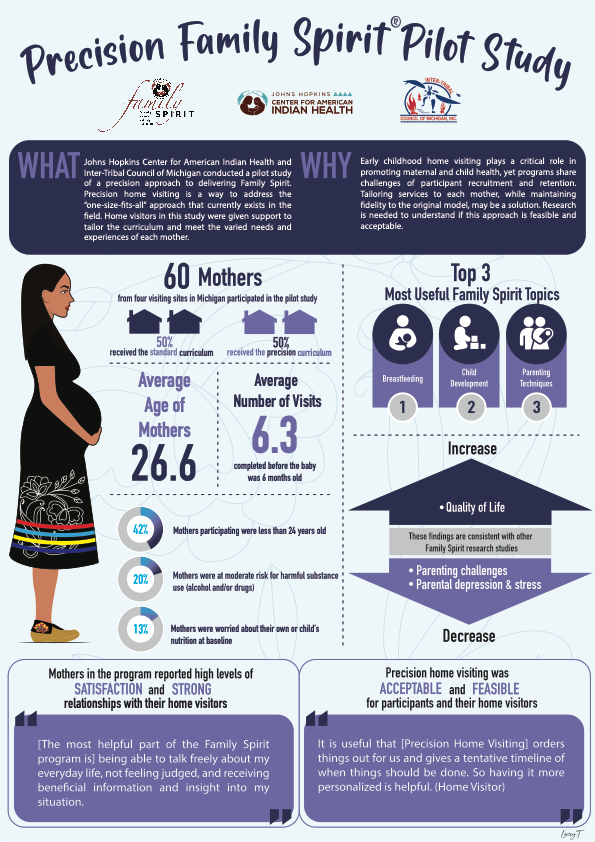 Twitter Message: Results of the Precision Family Spirit Pilot Study indicate that precision #homevisiting, which tailors the curriculum to meet the needs of each mom, is a well-received approach to deliver the #FamilySpirit program. @ITCofMichigan #ITCMI #homevisitingworks #newmoms #MIECHV 
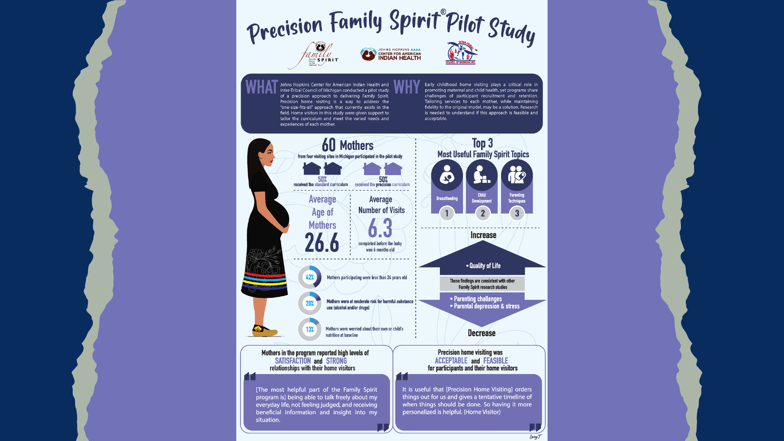 Instagram Message:  We are pleased to share the results of the Precision Family Spirit® Pilot Study, conducted in partnership with the Inter-Tribal Council of Michigan. Home visitors in this study were given support to tailor the curriculum and meet the varied needs of each mother. Overall, we found that precision #homevisiting is a well-received approach to delivering the #FamilySpirit program. @Intertribalcoundilmichigan

#ITCMI 
#homevisitingworks
#pregnant
#homevisiting 
#newmoms​ 
#MIECHV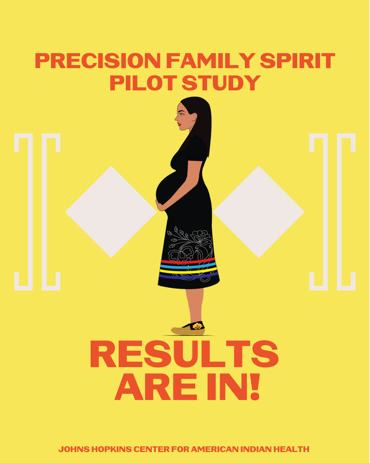 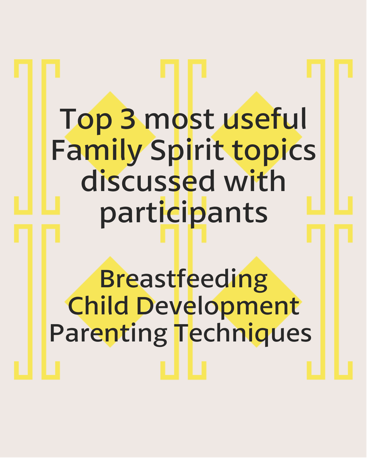 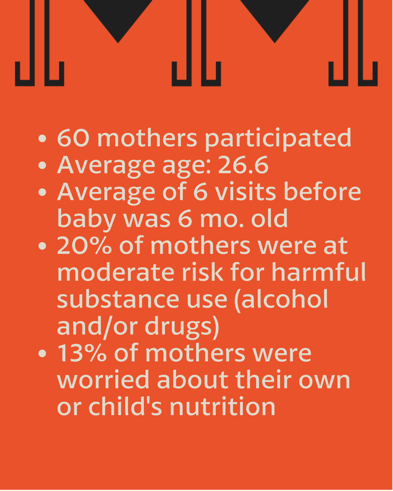 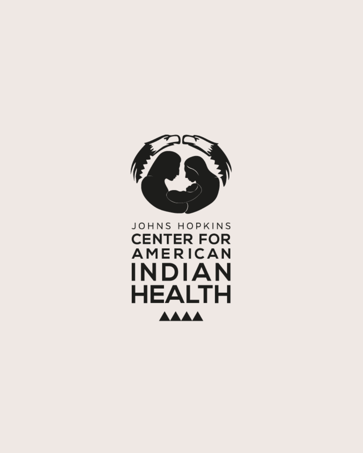 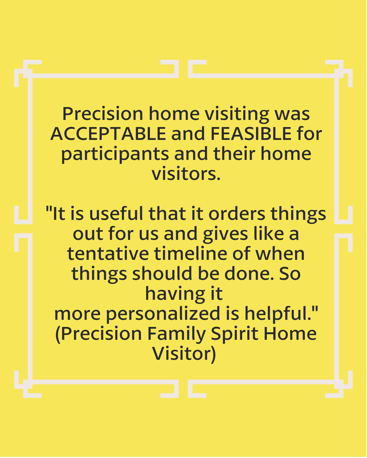 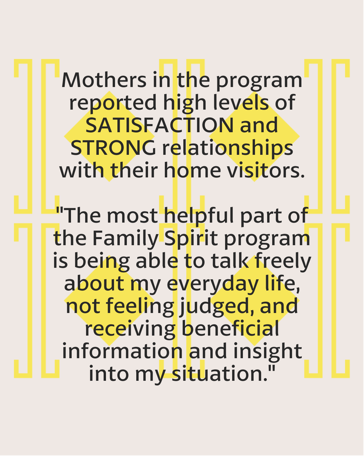 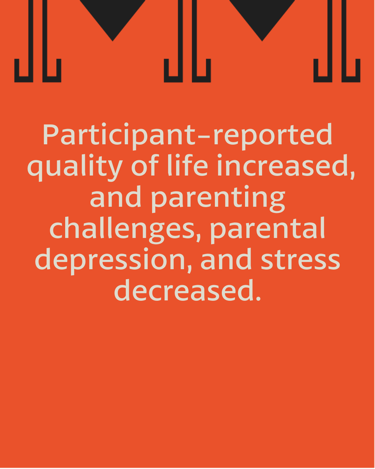 